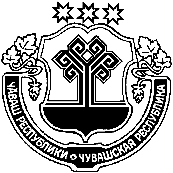 В соответствии с постановлением Кабинета Министров Чувашской Республики от 24.01.2024 № 12 «О повышении оплаты труда работников государственных учреждений Чувашской Республики» администрация Красночетайского муниципального округа Чувашской Республики п о с т а н о в л я е т: 1.Повысить с 1 января 2024 г. на 8,5 процента рекомендуемые минимальные размеры окладов (должностных окладов), ставок заработной платы работников муниципальных учреждений Красночетайского муниципального округа Чувашской Республики, установленные отраслевыми положениями об оплате труда работников муниципальных учреждений Красночетайского муниципального округа Чувашской Республики, утвержденными постановлениями администрации Красночетайского муниципального округа Чувашской Республики.2. Структурным подразделениям Красночетайского муниципального округа Чувашской Республики привести нормативные правовые акты по вопросам, отнесенным к сфере их ведения, в соответствие с настоящим постановлением в месячный срок со дня вступления в силу настоящего постановления.3. Руководителям муниципальных учреждений Красночетайского муниципального округа Чувашской Республики с 1 января 2024 г. обеспечить повышение окладов (должностных окладов), ставок заработной платы на 8,5 процента.При повышении окладов (должностных окладов), ставок заработной платы их размеры подлежат округлению до целого рубля в сторону увеличения.4. Финансирование расходов, связанных с реализацией настоящего постановления, осуществлять в пределах средств бюджета Красночетайского муниципального округа Чувашской Республики на 2024 год, предусмотренных главным распорядителям средств бюджета Красночетайского муниципального округа Чувашской Республики.5. Настоящее постановление вступает в силу после его официального опубликования и распространяется на правоотношения, возникшие с 1 января 2024 года.Глава Красночетайскогомуниципального округа                                                                                      И.Н. МихопаровСогласовано:Главный специалист-эксперт отделаправового обеспечения администрации                                                                           В.В. МихеевПодготовил:И.о. начальника финансового отделаадминистрации                                                                                                                   Л.А. ИндряковаЧĂВАШ РЕСПУБЛИКИХĔРЛĔ ЧУТАЙ МУНИЦИПАЛЛӐ ОКРУГӖН   АДМИНИСТРАЦИЙĕЧУВАШСКАЯ РЕСПУБЛИКА АДМИНИСТРАЦИЯ  КРАСНОЧЕТАЙСКОГО МУНИЦИПАЛЬНОГО ОКРУГАЙ Ы Ш Ӑ Н У   31.01.2024  67 №Хĕрлĕ Чутай салиПОСТАНОВЛЕНИЕ     31.01.2024  № 67село Красные ЧетаиО повышении оплаты труда работников муниципальных учреждений Красночетайского муниципального округа Чувашской Республики 